Statement of WorkSummaryCherokee Casino & Hotel West Siloam Springs is requesting bids for replacement interior hotel door number signage and stairwell signs.Project Scope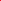 The winning bidder is expected to produce and install hotel door number signs and stairwell signsComponents:Contractor Provided140 - Guestroom number signs61 –  Other door signs  - example -  Meeting rooms, Stairs, Business Center, Restrooms 									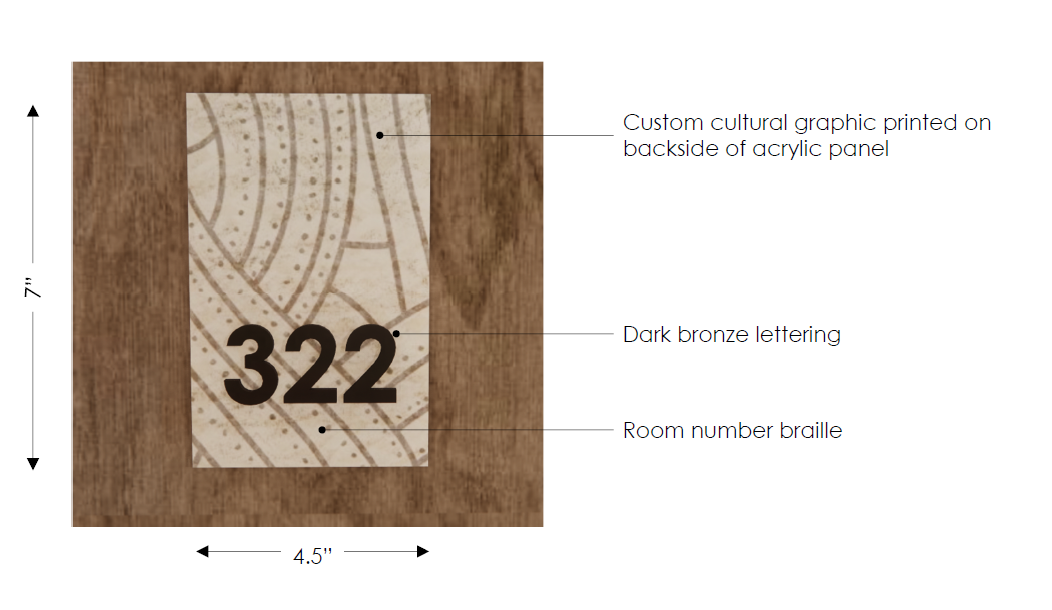 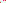 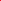 Miscellaneous – Contractor will provide all miscellaneous components to complete the install. Tasks:Installation – The contractor will install all necessary components to complete the project.  ConditionsWork schedule will be coordinated with CNE.Contractor is responsible for keeping all work areas clean.Remove old signage if necessary and replace with new. Date11/22.2023ClientCherokee Nation Entertainment (CNE)Job NameWest Siloam Springs  Hotel Interior SignageRequested byCarla Davies